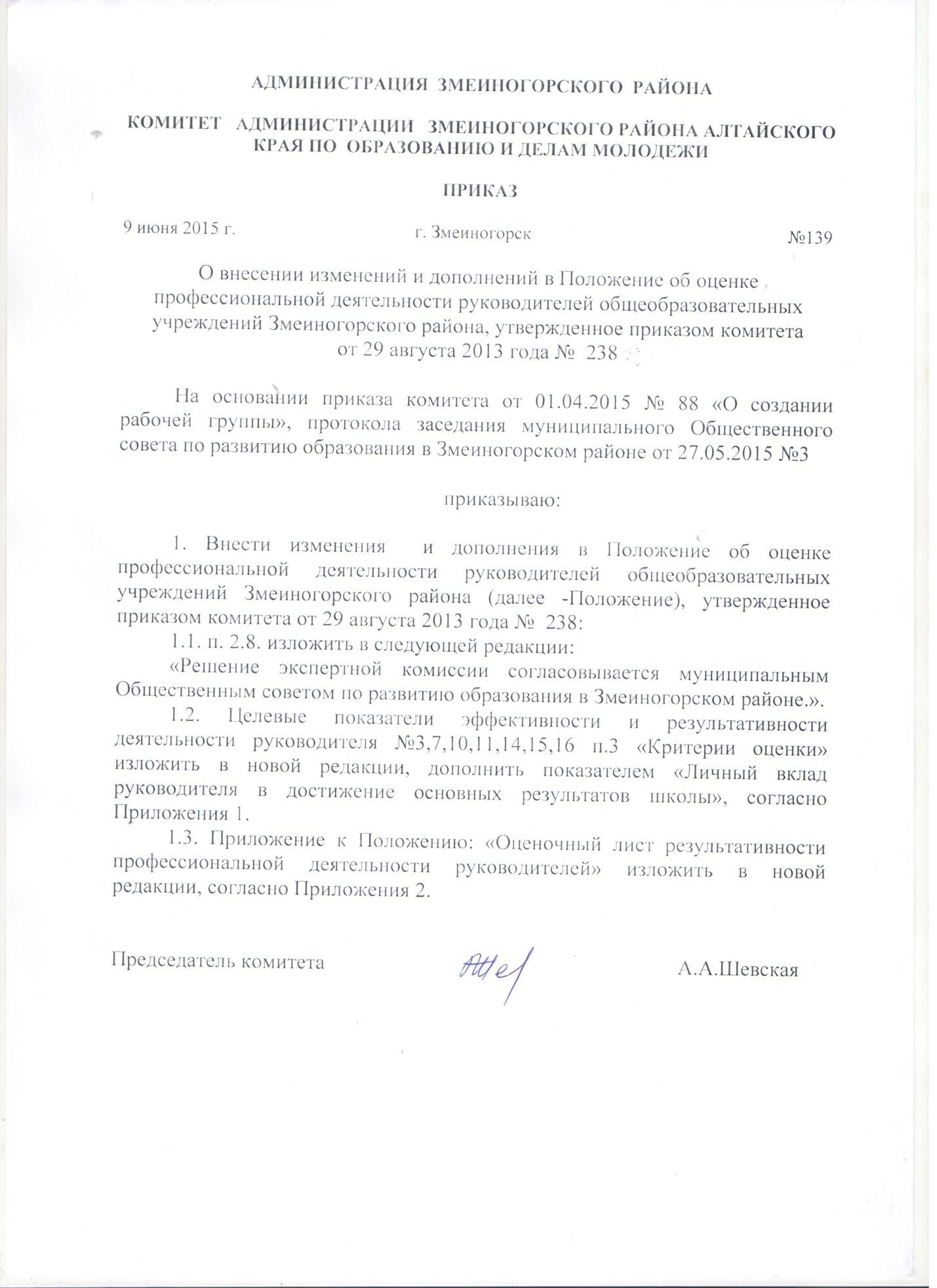 Приложение 1 к приказу от 09.06.2015 № 139 Приложение 2 к приказу от 09.06.2015 № 139Приложение Оценочный листрезультативности профессиональной деятельности руководителейФ.И.О. _ _Школа_№Целевые показатели эффективности и результативности деятельности руководителяКритерии оценки эффективности и результативности деятельности руководителя3Состояние воспитательной работы-отсутствие количества учащихся стоящих на учёте в ПДН и КДН и ЗП-наличие положительной динамики снижения негативных проявлений среди обучающихся, разработанной и реализуемой системы мер, применяемых в учреждении-процент охвата учащихся дополнительным образованием-процент охвата учащихся, получивших ППМС-помощь, от количества учащихся, нуждающихся в ППМС-помощи-организация летнего отдыха (процент охвата учащихся всеми формами оздоровительной работы в сравнении с районным показателем- победители и призеры в районных (проводимых по приказу комитета) конкурсах, смотрах, спортивных соревнованиях - победители и призеры в краевых конкурсах, смотрах, спортивных соревнованиях- реализация учащимися школы социально-значимого проекта в рамках села или города2 балла2 балла95% - 100% - 3 балла85% -94% - 2 балла60% - 84 % - 1 балл95% - 100% - 3 балла85% -94% - 2 балла60% - 84 % - 1 баллвыше районного – 2 балла, на уровне районного –1 баллпо 1 баллу за каждую победу, за фестиваль 1 балл – участие, 2 балла - победа2 балла за каждого2 балла за каждый проект7Укомплектованность учреждения педагогическими работниками- отсутствие вакансий в течение года- доля учителей в возрасте до 35 лет в общей численности учреждения 2 баллане менее 15% - 4 балла10Результаты представления педагогическими работниками своего педагогического опыта на профессиональных конкурсах- количество педагогов, принявших участие в профессиональных конкурсах районного и краевого масштабов - количество педагогов, занявших призовые места в профессиональных конкурсах районного и краевого масштабов - участие педагогов школы в конкурсах «Учитель года», «Педагогический дебют», «Самый классный классный»- наличие победителей и призеров конкурсов «Учитель года», «Педагогический дебют», «Самый классный классный»по 1 баллу за каждого участника на муниципальном уровне, по 2 балла за каждого участника на краевом уровнепо 2 балла за каждого участника на муниципальном уровне, по 4 балла за каждого участника на краевом уровне4 балла за каждого участника на муниципальном уровне, по 7 баллов за каждого участника на краевом уровнепо 10 баллов за победителя, 7 баллов за призера на муниципальном уровне, по 15 баллов за победителя, 10 баллов за призера на краевом уровне11Уровень развития социального партнерства:-организация сетевого взаимодействия со школами района - личное участие руководителя в работе семинаров, организованных другими образовательными организациями5 баллов за реализацию совместной программы по предмету или внеурочной деятельности, 2 баллов за предоставление ресурсовпо 1 баллу14Личное участие в профессиональных конкурсах, грантах, проектах, научно-практических конференцияхМеждународного уровня Федерального уровня Муниципального уровня - участие руководителя  в разработке муниципальных программ, активная работа в муниципальных рабочих группах, экспертных и общественных советах, участие в мероприятиях муниципального уровня - научный потенциал руководителя 10 баллов 5 баллов2 балла5 балловналичие личных публикаций 2 балла за каждую15Личный вклад руководителя в достижение основных результатов школы:- высокие результаты итоговой аттестации по преподаваемому предмету- наличие победителей и призеров по преподаваемому предмету в конкурсах, олимпиадах, конференциях - активное участие в работе районного МО по предметувыше среднего показателя по краю – 4 балла, по району – 2 балла,  наличие учащихся, набравших 85 баллов и выше - 2 балла за каждогомуниципальный уровень - 1 баллкраевой уровень - 2 баллавсероссийский уровень - 3 балла2 балла16Основная деятельность учреждения- эффективность исполнения муниципального задания5 баллов№Целевые показатели эффективности и результативности деятельности руководителяКритерии оценки эффективности и результативности деятельности руководителяДанные для расчета показателяСамооценка Оценка экспертной группы1. Основная образовательная деятельность1. Основная образовательная деятельность1. Основная образовательная деятельность1. Основная образовательная деятельность1.Освоение обучающимися образовательных стандартов:- процент качества знаний за отчётный период - процент успеваемости за отчётный период - положительная динамика качества знаний и успеваемости по школе - отсутствие обучающихся, оставленных на повторный курс обучения- результаты итоговой аттестации учащихся 9 классов по обязательным предметам -результаты ЕГЭ по обязательным предметам-результаты ЕГЭ по предметам по выбору-наличие учащихся, набравших 85 баллов.Выше среднего районного показателя - 2 баллаВыше среднего районного показателя – 2 баллаза два последних года– 2 балла2 баллавыше среднего показателя по краю – 4 балла, по району – 2 балла за каждый предмет выше среднего показателя по краю – 4 балла, по району – 2 балла за каждый предмет выше среднего показателя по краю – 2 балла, по району – 1 балл за каждый предмет  2 балла за каждого2.Результаты выступления обучающихся на олимпиаде по общеобразовательным предметам, научно-практических конференциях и т.п.-наличие победителей и призёров муниципальных олимпиад и конкурсов  по общеобразовательным предметам -количество призеров краевых олимпиад и конкурсов по общеобразовательным предметам -наличие призеров российских олимпиад и конкурсов -количество победителей и призёров муниципальной конференции исследовательских работ - количество победителей, призёров краевого конкурса «Будущее Алтая» по 0,5 балла за каждого; по 2 балла за каждого по 3 балла за каждого по 1 баллу за каждогопо 3 балла за каждого;3.Состояние воспитательной работы-отсутствие количества учащихся стоящих на учёте в ПДН и КДН и ЗП-наличие положительной динамики снижения негативных проявлений среди обучающихся, разработанной и реализуемой системы мер, применяемых в учреждении-процент охвата учащихся дополнительным образованием-процент охвата учащихся, получивших ППМС-помощь, от количества учащихся, нуждающихся в ППМС-помощи-организация летнего отдыха (процент охвата учащихся всеми формами оздоровительной работы в сравнении с районным показателем- победители и призеры в районных (проводимых по приказу комитета) конкурсах, смотрах, спортивных соревнованиях - победители и призеры в краевых конкурсах, смотрах, спортивных соревнованиях- реализация учащимися школы социально-значимого проекта в рамках села или города2 балла2 балла95% - 100% - 3 балла85% -94% - 2 балла60% - 84 % - 1 балл95% - 100% - 3 балла85% -94% - 2 балла60% - 84 % - 1 баллвыше районного – 2 балла, на уровне районного –1 баллпо 1 баллу за каждую победу, за фестиваль 1 балл – участие, 2 балла - победа2 балла за каждого2 балла за каждый проект4.Обеспечение комплексной безопасности и охраны труда участников образовательного процесса:-отсутствие случаев травматизма и заболеваний учащихся, связанных с нарушением технических и санитарно-гигиенических норм -отсутствие предписаний со стороны Роспотребнадзора, Госпожнадзора, Росэнергонадзора 5 баллов10 баллов2. Финансово-экономическая деятельность2. Финансово-экономическая деятельность2. Финансово-экономическая деятельность2. Финансово-экономическая деятельность5.Выполнение целевого показателя по заработной плате5 баллов в случае выполнения6.Улучшение материально-технической базы учреждения путем привлечения внебюджетных средств:(спонсоры, родительские средства, ученические бригады, премии)-от 10 тыс. до50тыс. рублей-от 50 тыс. до 100 тыс. рублей -от 100 тыс. рублей -от 150 тыс. рублей -от 200 тысяч рублей -от 300 тыс. рублей -от 400 тыс. рублей -свыше 500 тыс. рублей 1 балл2 балла 3 балла4 балла5 баллов6 баллов7 баллов 8 баллов.3. Деятельность учреждения, направленная на работу с кадрами3. Деятельность учреждения, направленная на работу с кадрами3. Деятельность учреждения, направленная на работу с кадрами3. Деятельность учреждения, направленная на работу с кадрами7.Укомплектованность учреждения педагогическими работниками- отсутствие вакансий в течение года- доля учителей в возрасте до 35 лет в общей численности учреждения 2 баллане менее 15% - 4 балла8.Уровень квалификации педагогических работников- соответствие квалификации работников учреждения, руководителей занимаемым должностям- своевременное прохождение курсов повышения квалификации педагогическими работниками учреждения-  доля педагогических работников, имеющих первую и высшую квалификационную категории3 балла2 баллане менее 80% - 3 балла9.Благоприятный психологический климат в коллективе (стабильный коллектив, отсутствие обоснованных жалоб со стороны педагогов, родителей, обучающихся)полностью соответствует - 4 балла10Результаты представления педагогическими работниками своего педагогического опыта на профессиональных конкурсах- количество педагогов, принявших участие в профессиональных конкурсах районного и краевого масштабов - количество педагогов, занявших призовые места в профессиональных конкурсах районного и краевого масштабов - участие педагогов школы в конкурсах «Учитель года», «Педагогический дебют», «Самый классный классный»- наличие победителей и призеров конкурсов «Учитель года», «Педагогический дебют», «Самый классный классный»по 1 баллу за каждого участника на муниципальном уровне, по 2 балла за каждого участника на краевом уровнепо 2 балла за каждого участника на муниципальном уровне, по 4 балла за каждого участника на краевом уровне4 балла за каждого участника на муниципальном уровне, по 7 баллов за каждого участника на краевом уровнепо 10 баллов за победителя, 7 баллов за призера на муниципальном уровне, по 15 баллов за победителя, 10 баллов за призера на краевом уровне4. Участие руководителя в деятельности по развитию образовательной сети4. Участие руководителя в деятельности по развитию образовательной сети4. Участие руководителя в деятельности по развитию образовательной сети4. Участие руководителя в деятельности по развитию образовательной сети4. Участие руководителя в деятельности по развитию образовательной сети4. Участие руководителя в деятельности по развитию образовательной сети11.Уровень развития социального партнерства:-организация сетевого взаимодействия со школами района - личное участие руководителя в работе семинаров, организованных другими образовательными организациями5 баллов за реализацию совместной программы по предмету или внеурочной деятельности, 2 баллов за предоставление ресурсовпо 1 баллу12.Инновационная деятельность образовательного учреждения:- функционирование школы как краевой базовой - функционирование школы как стажерской площадки - функционирование школы как федеральной экспериментальной площадки, участие в конкурсах в рамках краевых целевых программ и проектов - функционирование школы как  базовой внутри школьного округа- организация и проведение на базе общеобразовательного учреждения семинаров, совещаний, конференций и т.п.10 баллов5 баллов5 баллов3 баллапо 3 балла за каждое мероприятие 13.Развитие информационной прозрачности образовательного учреждения- соответствие сайта образовательного учреждения действующему законодательству- своевременность заполнения электронных мониторингов3 балла3 балла14.Личное участие в профессиональных конкурсах, грантах, проектах, научно-практических конференцияхМеждународного уровня Федерального уровня Муниципального уровня - участие руководителя  в разработке муниципальных программ, активная работа в муниципальных рабочих группах, экспертных и общественных советах, участие в мероприятиях муниципального уровня - научный потенциал руководителя 10 баллов 5 баллов2 балла5 балловналичие личных публикаций 2 балла за каждую15.Личный вклад руководителя в достижение основных результатов школы:- высокие результаты итоговой аттестации по преподаваемому предмету- наличие победителей и призеров по преподаваемому предмету в конкурсах, олимпиадах, конференциях - активное участие в работе районного МО по предметувыше среднего показателя по краю – 4 балла, по району – 2 балла,  наличие учащихся, набравших 85 баллов и выше - 2 балла за каждогомуниципальный уровень - 1 баллкраевой уровень - 2 баллавсероссийский уровень - 3 балла2 балла16.Основная деятельность учреждения- эффективность исполнения муниципального задания5 балловИТОГО